VSTUPNÍ ČÁSTNázev moduluRostlinný materiál ve floristice a jeho zpracováníKód modulu41-m-3/AH64Typ vzděláváníOdborné vzděláváníTyp modulu(odborný) teoreticko–praktickýVyužitelnost vzdělávacího moduluKategorie dosaženého vzděláníE (tříleté, EQF úroveň 3)H (EQF úroveň 3)Skupiny oborů41 - Zemědělství a lesnictvíKomplexní úlohaObory vzdělání - poznámky41-52-E/01 Zahradnické práce41-52-H/01 ZahradníkDélka modulu (počet hodin)32Poznámka k délce moduluPlatnost modulu od30. 04. 2020Platnost modulu doVstupní předpokladyzvládnutí učiva ze základů botaniky – zejména morfologický popis rostlinného tělanávaznost na část modulu Základy floristiky, část zpracování rostlin sušením, barvením a bělenímJÁDRO MODULUCharakteristika moduluCílem modulu je získání teoretických znalostí a následně praktických dovedností pro výběr a používání rostlinných druhů ve floristice, a znalostí a dovedností o jednotlivých způsobech zpracování rostlinného materiálu.Součástí modulu je praktický nácvik dalších způsobů zpracování rostlinného materiálu formou praktických cvičení ve vazačské dílně. Důraz při praktických cvičeních je kladen na správný postup zpracování rostlinného materiálu a na hospodárné využívání zpracovávaného materiálu.Po ukončení modulu by měl žák vhodně a správně vybírat rostlinný materiál pro zadané aranžmá. Žák by měl umět zpracovávat rostlinný materiál technikami vhodnými pro uchování a zlepšení vlastností rostlin.Očekávané výsledky učeníŽák:poznává základní sortiment rostlin používaných ve vazačství a aranžování rostlinpro zadané aranžmá volí vhodné druhy rostlinurčí možnosti použití jednotlivých způsobů zpracování rostlinpopíše postup jednotlivých technik zpracování rostlinného materiáluzpracovává rostliny sušením, barvením, bělením, skeletováním, glycerinovánímodpovídajícím způsobem ošetřuje rostliny v prodejněObsah vzdělávání (rozpis učiva)1. obsahový okruh Sadovnictví, venkovní květinářství a vazačstvíučivo Vazačské a aranžérské činnostivazačské a aranžérské technikyošetřování rostlin v prodejněUčební činnosti žáků a strategie výukyVe výuce se doporučuje kombinovat níže uvedené metody výuky.Metody slovní:  výklad, popis, vysvětlovánířízený rozhovor, diskusepráce s informacemi (s internetem, s odbornou literaturou)Metody názorně-demonstrační:předvádění praktických činnostíexkurzepoužití audiovizuální technikyMetody praktické:praktické poznávání rostlinných druhů dle vzorků a fotografiípopisování jednotlivých aranžmá a volba vhodných rostlinných druhůnávrh aranžmá dle zadaného kritériapraktické zpracování rostlinného materiálupraktické ošetření rostlinného materiáluUčební činnosti žákůŽáci v rámci teoretické výuky:seznamují se s rostlinným sortimentem vhodným k vazbě a aranžování,poznávají rostlinné druhy,navrhují vhodné rostlinné druhy pro aranžmá dle zadaných kritérií,vysvětlí zpracování rostlinného materiálu sušením přirozeným i umělým teplem,vysvětlí zpracování rostlinného materiálu barvením – barvení sprejem, namáčením,vysvětlí zpracování rostlinného materiálu bělením – bělení pomocí Sava,vysvětlí zpracování rostlinného materiálu skeletováním,vysvětlí způsoby zpracování rostlinného materiálu glycerinováním,popíší práce prováděné při ošetřování rostlinného materiálu v prodejně,seznamují se s postupem skladování řezaných rostlin,vyhledávají potřebné informace v odborné literatuře.Žáci v rámci praktické výuky:poznávají rostlinné druhy,navrhují vhodné rostlinné druhy pro aranžmá dle zadaných kritérií,zpracovávají rostlinný materiál sušením přirozeným i umělým teplem,zpracovávají rostlinný materiál barvením sprejem a namáčením,zpracovávají rostlinný materiál bělením pomocí Sava,zpracovávají rostlinný materiál skeletováním,zpracovávají rostlinný materiál glycerinováním,ošetřují rostlinný materiál v prodejně,provádí uskladnění řezaných rostlin.Zařazení do učebního plánu, ročníkOdborná teoretická výuka probíhá ve vyučovacím předmětu Vazačství ve 2. ročníku. Praktická výuka je zařazena následně ve 2. i 3. ročníku studia.VÝSTUPNÍ ČÁSTZpůsob ověřování dosažených výsledkůpísemné a ústní zkoušenísamostatná práce žáků: projekt, referát, vytvoření návrhu aranžmá včetně seznamu použitého materiálupraktické poznávání rostlinných druhůpraktické zpracování rostlinného materiálu zadanou technikoupraktické ošetření řezaných rostlin a jeho skladováníOvěřování probíhá ústně a písemně v rámci teoretické výuky ve vyučovacím předmětu Vazačství. Hodnoceno je používání odborné terminologie, odborná správnost odpovědí, důraz je kladen na porozumění učivu. Pro teoretické ověření výsledků vzdělávání bude k dispozici standardní učebna, vhodné je vybavení PC a dataprojektorem.V rámci výuky odborného výcviku jsou ověřovány praktické dovednosti formou praktického předvedení zadaného úkolu žákem. Důraz je kladen na odbornou správnost, samostatnost, schopnost aplikovat poznatky do praxe. Pro praktické ověření výsledků vzdělávání je nezbytná vazačská dílna vybavená potřebnou technikou, nářadím a rostlinným materiálem pro poznávání i předvedení zadané techniky zpracování.Kritéria hodnoceníPři hodnocení bude kladen důraz:na hloubku porozumění učivu a schopnost aplikovat poznatky v praxi,přesnost vyjadřování a správnost používání odborné terminologie.Kritérium:poznává základní sortiment rostlin používaných ve vazačství a aranžování rostlinpro zadané aranžmá volí vhodné druhy rostlinhodnocení: výborněŽák samostatně poznává a správně určuje druhy rostlin vhodných pro vazbu a aranžování, samostatně navrhne druhy vhodné pro zadaný typ vazby či aranžmá, správně používá latinské pojmenování.hodnocení: chvalitebněŽák plně zvládá učivo, poznává a určuje druhy rostlin s drobnějšími chybami v latinském pojmenování. Navrhne vhodné druhy pro zadaný typ vazby či aranžmá.hodnocení: dobřeŽák se orientuje v problematice, za pomoci učitele určuje druhy rostlin vhodných pro vazbu a aranžování, s obtížemi zvládá latinské pojmenování druhů. S dopomocí učitele navrhne druhy vhodné pro zadaný typ vazby či aranžmá.hodnocení: dostatečněŽák má obtíže se zvládnutím učiva, v problematice se orientuje se značnými obtížemi, za pomoci vyučujícího určuje některé druhy rostlin vhodných pro vazbu a aranžování, nezvládá latinské pojmenování druhů. Nedokáže navrhnout druhy vhodné pro zadaný typ vazby či aranžmá.hodnocení: nedostatečněŽák nezvládá učivo, chybí základní orientace v problematice, na doplňovací otázky odpovídá chybně nebo vůbec, nedokáže využít ani příkladů z praxe, nedokáže určovat druhy rostlin vhodných pro vazbu a aranžování.určí možnosti použití jednotlivých způsobů zpracování rostlinzpracovává rostliny sušením, barvením, bělenímhodnocení: výborněŽák samostatně navrhne nejvhodnější způsob zpracování daného rostlinného druhu. Samostatně provede daný způsob zpracování rostlinného materiálu sušením, barvením, bělením, skeletování a glycerinováním. Sám si připraví potřebný materiál, nářadí a pomůcky.hodnocení: chvalitebněŽák plně zvládá učivo, umí s drobnou pomocí vyučujícího navrhnout nejvhodnější způsob zpracování daného rostlinného druhu. S drobnou pomocí učitele správně provede zpracování rostlinného materiálu sušením, barvením, bělením, skeletováním a glycerinováním. Sám si připraví potřebný materiál, nářadí a pomůcky.hodnocení: dobřeŽák se orientuje v problematice, za pomoci učitele zpracuje rostlinný materiál sušením, barvením, bělením a glycerinováním. Potřebný materiál, nářadí a pomůcky si nachystá za pomoci vyučujícího.hodnocení: dostatečněŽák má obtíže se zvládnutím učiva, v problematice se orientuje se značnými obtížemi, pod stálým dozorem a vedením vyučujícího zpracovává rostlinný materiál sušením, barvením a bělením.hodnocení: nedostatečněŽák nezvládá učivo, chybí základní orientace v problematice, nedokáže ani pod vedením vyučujícího zpracovávat rostlinný materiál základními technikami.odpovídajícím způsobem ošetřuje rostliny v prodejněhodnocení: výborněŽák samostatně provede ošetření řezaných rostlin před prodejem, samostatně provede skladování řezaných rostlin. Sám si připraví potřebný materiál, nářadí a pomůcky.hodnocení: chvalitebněŽák plně zvládá učivo, umí s drobnou pomocí vyučujícího provést ošetření řezaných rostlin před prodejem a provést skladování řezaných rostlin. Sám si připraví potřebný materiál, nářadí a pomůcky.hodnocení: dobřeŽák se orientuje v problematice, za pomoci učitele provede ošetření řezaných rostlin před prodejem a uskladní řezané rostliny. Potřebný materiál, nářadí a pomůcky si nachystá za pomoci vyučujícího.hodnocení: dostatečněŽák má obtíže se zvládnutím učiva, v problematice se orientuje se značnými obtížemi, pod stálým dozorem a vedením vyučujícího provede ošetření řezaných rostlin před prodejem a uskladní řezané rostliny.hodnocení: nedostatečněŽák nezvládá učivo, chybí základní orientace v problematice, nedokáže ani pod vedením vyučujícího provést ošetření řezaných rostlin před prodejem a uskladnit řezané rostliny.Výsledná známka modulu je určena aritmetickým průměrem dílčích výsledků vzdělávání.Doporučená literaturaKolektiv autorů: Tvorba zeleně, Sadovnictví-krajinářství. Mělník, VOŠZa a SZaŠ Mělník, 2011. 303 s. ISBN 978-80-904782-0-6 (VOŠZa a SZaŠ), ISBN 978-80-247-3605-1 (Grada).PoznámkyObsahové upřesněníOV RVP - Odborné vzdělávání ve vztahu k RVPMateriál vznikl v rámci projektu Modernizace odborného vzdělávání (MOV), který byl spolufinancován z Evropských strukturálních a investičních fondů a jehož realizaci zajišťoval Národní pedagogický institut České republiky. Autorem materiálu a všech jeho částí, není-li uvedeno jinak, je Zdeňka Davidová. Creative Commons CC BY SA 4.0 – Uveďte původ – Zachovejte licenci 4.0 Mezinárodní.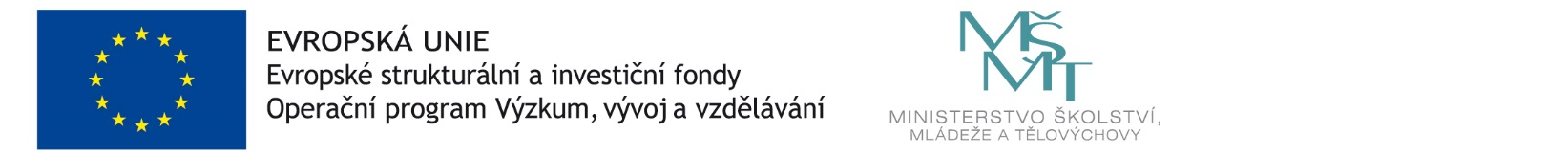 